       Егерме етенсе  сакырылышы                                Сорок второе заседание       Кырык өсөнсө ултырышы                                    Двадцать седьмого созыва         KАРАР                                                                  РЕШЕНИЕ                                                  «18»       июнь        2019 й.               № 239             «18»          июня    2019 г.О назначении выборов депутатов Совета сельского поселения Матвеевский сельсовет муниципального районаКушнаренковский район Республики БашкортостанВ связи с истечением срока полномочий депутатов Совета сельского поселения  Матвеевский сельсовет муниципального района Кушнаренковский район Республики Башкортостан, руководствуясь статьей 10 Кодекса о выборах, Совет сельского поселения Матвеевский сельсовет муниципального района Кушнаренковский район Республики Башкортостан решил:1. Назначить на 8 сентября 2019 года выборы депутатов Совета сельского поселения Матвеевский сельсовет муниципального района Кушнаренковский район Республики Башкортостан двадцать восьмого созыва.2. Данное решение опубликовать в районной газете «Авангард» 21 июня 2019 года.3. Направить настоящее решение в территориальную избирательную комиссии муниципального района Кушнаренковский район Республики Башкортостан.Глава сельского поселенияМатвеевский сельсоветмуниципального районаКушнаренковский районРеспублики Башкортостан                                                                          О.А. Печёнкина                                                             Башkортостан  РеспубликаһыКушнаренко районы муниципаль районыныңматвеев ауыл советы ауыл билӘмӘһе cоветы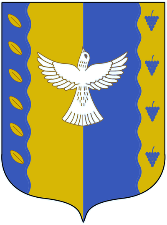 совет сельского поселенияМатвеевский  сельсовет муниципального района Кушнаренковский районреспублики башкортостан